Wiosna na wsi.„Wiejska muzyka”Rozwiąż zagadki.Zagadka o krowieDobre ma zwyczaje,
ludziom mleko daje.Zagadka o kurzePo podwórku sobie chodzi
i kurczęta żółte wodzi.Zagadka o kogucieW każdej wsi jest taki budzik.
Który co dzień wszystkich budzi.Zagadka o krowieDuża i łaciata,
na zielonej łące.
Mlekiem nam dziękuje,
za trawę i słońce.10.Zagadka o kurzeChodzi po podwórku,
o ziarenka prosi.
Siaduje na grzędzie,
pyszne jajka znosi.11.Zagadka o kurzeChodzi po podwórku
i grzebie łapami
mówią o niej ptak domowy,
nazwijcie ją sami.12.Zagadka o kurzeChodzi po podwórku,
i grzebie łapami.
Jest to ptak domowy,
nazwijcie go sami.13. Zagadka o kogucieBudzi się przed świtem,
w przytulnym kurniku.
Potem budzi innych,
swoim kukuryku!2. Gra – zabaw się w wiejską zagrodę.https://www.lulek.tv/gry/darmowe/wies-227 ( przycisk graj- za darmo jest 2,3,4,5,7,9,12,15)3. Licznie zwierząt po angielsku –piosenkahttps://www.youtube.com/watch?v=UsbZ-1VmNvw4. Połącz zwierzęta i ich cienie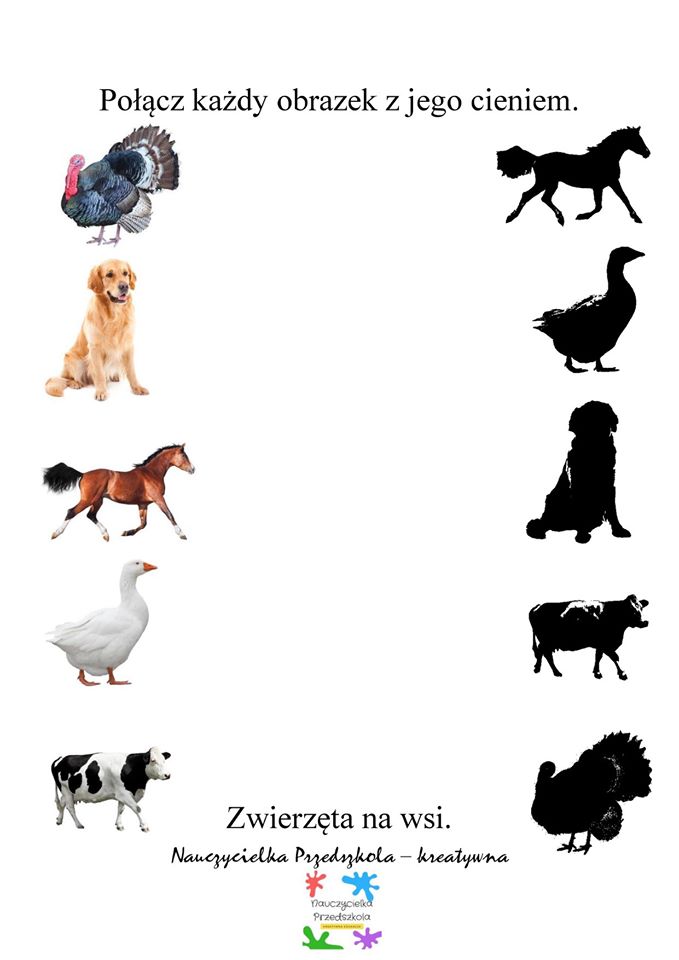 5. Policz ile widzisz na zdjęciu: świnek, krówek, owieczek, kogutów, kóz, ptaszków, koni, kaczek.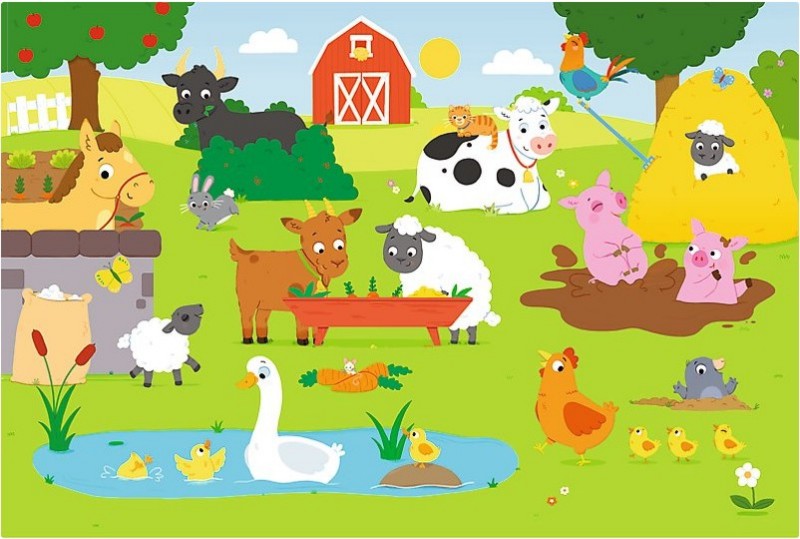 6. Połącz kropki i pokoloruj rysunek.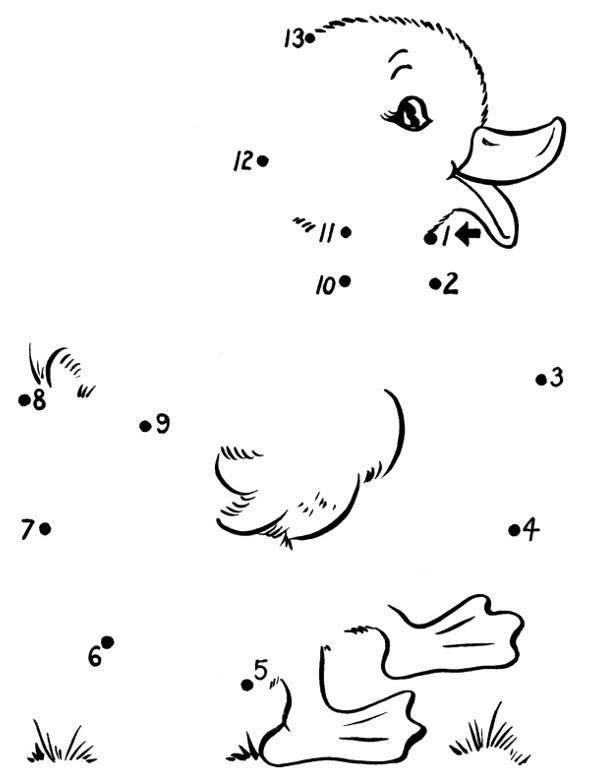 